Wall-mounted fan EMA 17Packing unit: 1 pieceRange: 
Article number: 080279Manufacturer: MAICO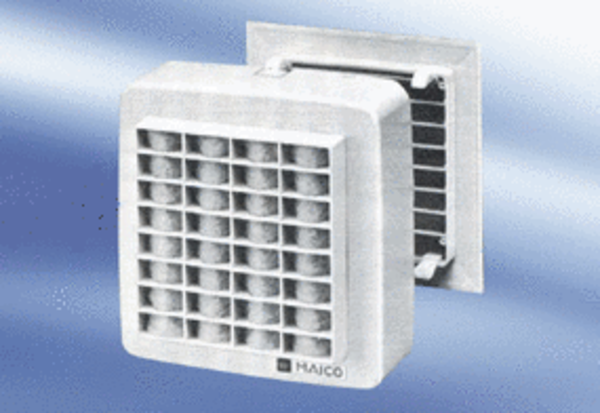 